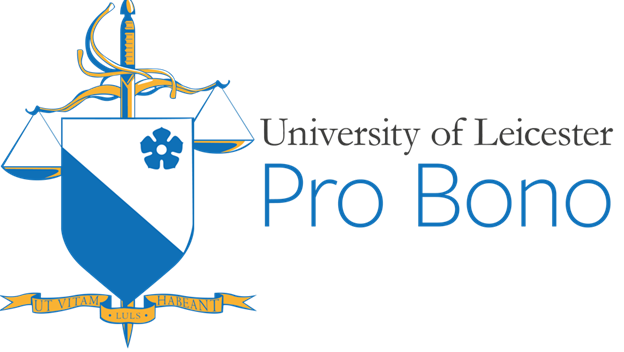 University of LeicesterResearcher and Fundraiser for LWOBPro Bono OfficeFielding Johnson BuildingUniversity of Leicester • University RoadLE1 7RHEmail: probono@le.ac.uk Application for the position of: Researcher and Fundraiser for Lawyers Without Borders Student Division Applications open Monday 20th September 2021. Please return your completed application by email with the subject “Researcher and Fundraiser Application for LWOB-SD” to probonoleicester@gmail.com no later than 5pm on Saturday 9th October 2021.In order for your application to be considered, all sections/questions on this form must be completed and you must attach a copy of your CV (resume).  Incomplete applications will not be accepted.All email attachments must be in Microsoft Word (.doc/.docx) or PDF format.Successful applications will be invited to an interview in the week commencing 11h October 2021.If you have any questions please email the project director Poonam Dadhania, pp301@student.le.ac.uk   By submitting this application to the University of Leicester Pro Bono Group, I declare that the information contained therein is true and to the best of my knowledge correct. I agree that the University of Leicester Pro Bono Group, in accordance with the Data Protection Act 1988, may hold and process personal data contained in this form for the purposes of considering this application.Surname: 	       		 	Forename: 	       	    Title: Date of Birth:         			Year of Study: 		   Nationality: Telephone Number: University Email Address: Please list the subjects you are currently taking / have taken, and if you have been examined, the individual grades you have received:First Year: Second Year: Third Year:Previous University of Leicester Pro Bono experience (and relevant awards): Please attach a copy of your CV to this application.What is your motivation for applying for these positions?Max Word Limit: 250Discuss two or three skills you possess that are valuable to fundraising and the practice of legal research.Max Word Limit: 300Describe any positions you have held that are relevant to the responsibilities you will have if chosen for these positions.  Alternatively, describe any volunteer work or other extra-curricular activities that demonstrate useful skills for these positions. Max Word Limit: 250What human rights initiatives are you passionate about? How can your interests in human rights be transposed through the research you will conduct if chosen for these positions?Max Word Limit: 300Describe an experience where you displayed discipline, commitment and organisation.  Max Word Limit: 250: List and describe three fundraiser ideas you have. Max Word Limit: 100